Рабочий лист по теме «Газ для столицы»Ф.И. учащегося _____________________________________________________.Продуктом деятельности учащихся на уроке является путеводитель по залам музея.Задание № 1.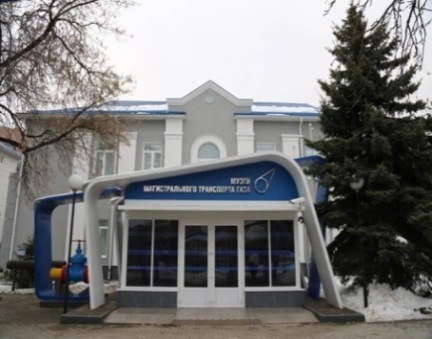 Напишите название предприятия, которое в середине ХХ века размещалось в здании на юго-западе Москвы, где сегодня находится Музей магистрального транспорта газа. _________________________________________________________________________________________.Задание № 2. Используя информацию, представленную в зале «История», ответьте на вопросы.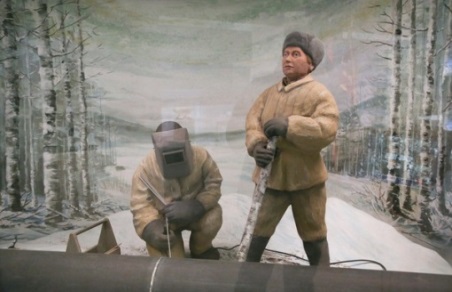 В каком году И. В. Сталин подписал постановление Государственного Комитета Обороны о строительстве первого в СССР сверхдальнего магистрального газопровода «Саратов – Москва»?______________________________________.Укажите второе название этого газопровода:____________________________________________________________________.Строительство было поручено Главному Управлению аэродромного строительства НКВД под руководством__________________________________.Газопровод «Саратов – Москва» – грандиозное сооружение протяженностью 843 км. Газопровод пересекает 80 ручьев и рек, 85 оврагов, 16 железных дорог, 12 шоссейных дорог, 22 населенных пункта, 125 километров лесных массивов и болот. Напишите, по территориям каких областей был проложен газопровод.В каком году вспыхнул факел, который известил о приходе в столицу природного газа из саратовского месторождения? ________________________Задание № 3.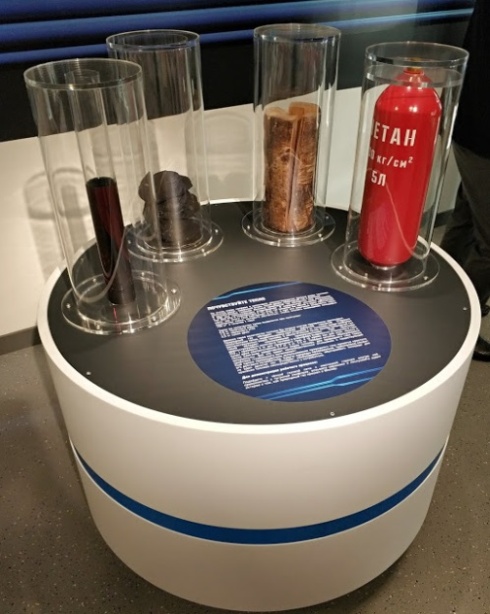 Столица нуждалась в топливе. Потребности московских предприятий и населения в топливе восполнялись за счет угля, дров и мазута.В зале «История» найдите инсталляцию «Почувствуйте тепло». Напишите, сколько угля, дров и мазута может заменить при отоплении помещения природный газ объёмом 5 л.Назовите преимущества природного газа перед другими видами топлива. Чем выгоднее топить загородный дом, если 1 тонна сжиженного газа стоит 50370 рублей, а 1 тонна дров – 10950 рублей? Значит ли это, что отопление сжиженным газом (пропан, пропан–бутан) обойдется в 4,6 раз дороже, чем отопление дровами?Что экономичнее использовать в отоплении загородного дома – газ или дрова, если теплотворная способность сжиженного газа (пропан, пропан-бутан) составляет 12,88 кВт·ч/кг, а теплотворная способность дров – 1,3 кВт·ч/кг? Аргументируйте свой ответ.  Средний состав природного газа:Сделайте вывод о составе природного газа и назовите его основной компонент:Докажите экологическую чистоту природного газа. Подтвердите уравнением химической реакции:Установите закономерность между значением относительной молекулярной массы углеводорода и его содержанием в природном газе:Природный газ не имеет ни цвета, ни запаха. Характерный неприятный запах придается газу искусственно.Этот процесс называется______________________________________________.Проводят его с помощью _____________________________________________.Задание № 4.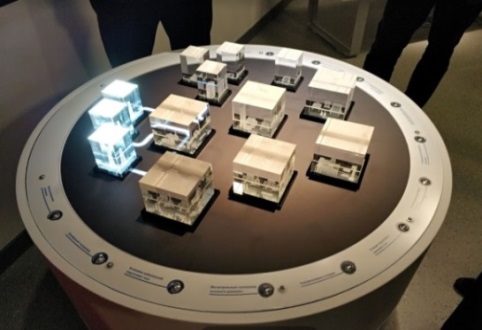 В зале «Технологии» подойдите к макету «Транспорт и распределение газа», который демонстрирует процесс транспортировки газа от месторождения до конечного потребителя.Запишите последовательность процесса транспортировки газа:.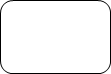 Задание № 6. Рассмотрите экспонаты в зале «Люди». Установите соответствие между изображениями экспонатов и их предназначением:Задание № 5.Перейдите в зал «Объекты единой системы газоснабжения».По воспоминаниям очевидцев, с наступлением зимы на головном участке газопровода начали образовываться ледяные пробки. При очередной продувке был обнаружен необычный снег и лед, они быстро разлагались на воздухе, издавая шипяще-шуршащий звук. Это были гидраты (клатраты), которые образуются при давлении свыше 25 атм. (2,5 Мпа) и температуре газа от 3 до 4о С.Типичным примером клатрата является гидрат метана хCH4·yH2O. Этот гидрат считается потенциальным источником топлива в будущем. Определите молекулярную формулу гидрата метана, если известно, что в его состав входит одна молекула метана и его относительная молекулярная масса равна 124.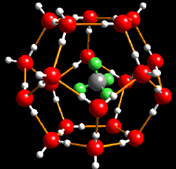 Клатрат – соединение, в котором молекулы одного вида («гости») заключены в полости, образованные молекулами другого вида («хозяева»).Что в соединении, изображённом на рисунке, является «гостем»?1) CH42) H2OГидраты (клатраты) образуются при добыче 
газа в стволах скважин, промышленных коммуникациях и магистральных газопроводах; откладываясь на стенках труб газопровода, они резко уменьшают их пропускную способность.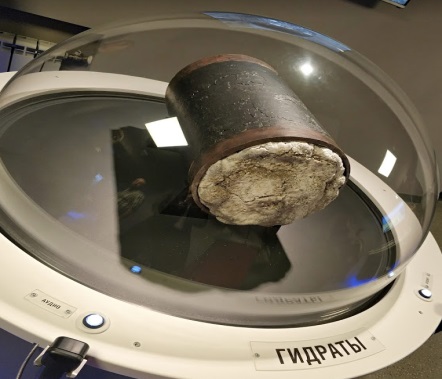 Назовите два соединения для борьбы с этими образованиями на газовых промыслах.__________________________________________.Задание № 6. Найдите экспонат.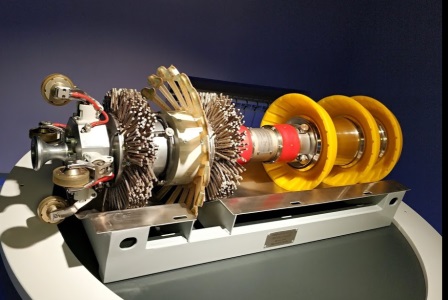 Чем занимаются «Умные свиньи» (smartpigs) на газопроводе?Запишите научное название прибора______________________________________________________.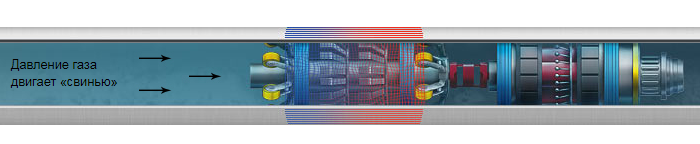 Задание № 7.Рассматривая уличную экспозицию, найдите катодную сетевую станцию. 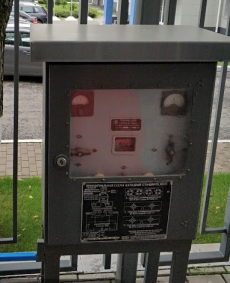 Какую функцию она выполняет? В чем сущность катодной защиты металла?На схеме «Электрохимическая защита газопровода» установите соответствие между названием элемента электрохимической защиты и его обозначением:А) Катодная сетевая станцияБ) Токопроводящая засыпкаВ) Стальной проводГ) Вспомогательный анодД) Трубопровод (катод)Е) Грунт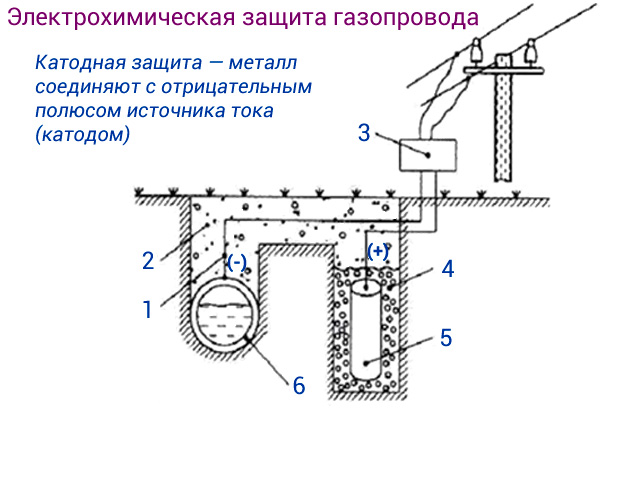 Напишите уравнения химических реакций, происходящих на катоде и аноде:Используя электрохимический ряд напряжений металлов, укажите, какие металлы могут выступать в роли катода и анода.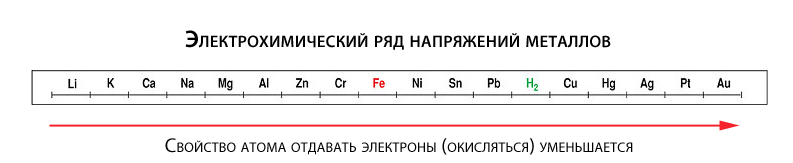 Задание № 8.В зонах повышенной коррозионной опасности на трубопроводах применяется усиленный тип защитных покрытий. 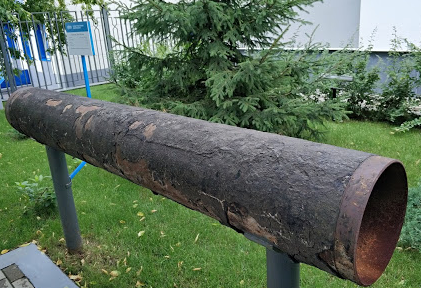 Изоляция труб может быть произведена при помощи следующих материалов:полимеров;битума;стеклоэмали.Найдите экспонат уличной экспозиции, являющийся фрагментом трубы газопровода «Саратов – Москва».Какой вид изоляции использовали при строительстве этого газопровода?В результате какого процесса образуется искусственный битум?Битум – это коллоидная система. Коллоидные системы гетерогенны и состоят из растворённого вещества (дисперсной фазы) и растворителя (дисперсионной среды).По современным представлениям тяжелые нефтяные остатки и битумы являются двухфазной системой из асфальтенов (реже – из высокомолекулярных парафиновых компонентов) и масел и смол. Укажите, что является дисперсной фазой, а что – дисперсионной средой.Состав
CH4C2H6C3H8C4H10C5H12N2 и др. газы(% по объему)80-980,5-4,00,2-1,50,1-1,00-1,02-13Горелка ацетиленовая «Малютка»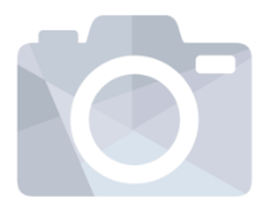 Резак пропановый «Ракета-2»ГазоанализаторОдориметр123456